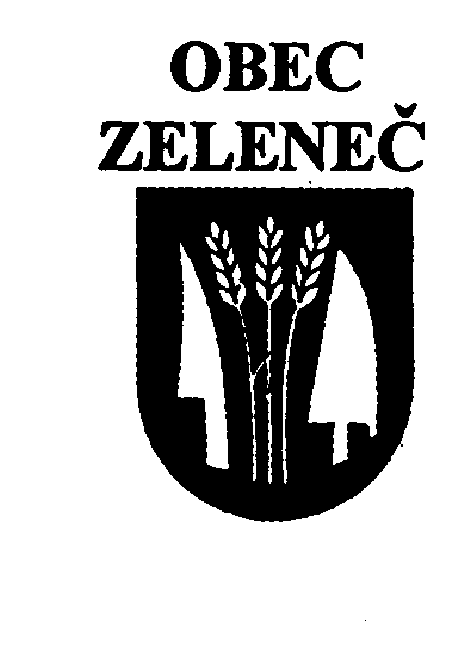 Obecný úrad Zeleneč, Školská 224/5, 919 21  Z e l e n e č          033/5541008;   /fax: 5541142;   e-mail: obec@zelenec.skVec:   Prehlásenie nájomcu k ukončeniu užívaniu hrobového miesta           Nájomca hrobového miesta:   ..............................................................................................           Adresa: ..................................................................................................................................           Meno a priezvisko zosnulého (-ej) : .......................................................................................	Týmto prehlasujem, že sa vzdávam hrobového miesta   ............................... na cintoríne v Zelenči, ktorého som bol (a) nájomcom, nakoľko o hrobové miesto  n e m á m  záujem.				Podpis nájomcu hrobového miesta:  ............................................				Číslo OP: .........................................								............................................................